VERWENDE DEIN EIGENES BILD/LOGO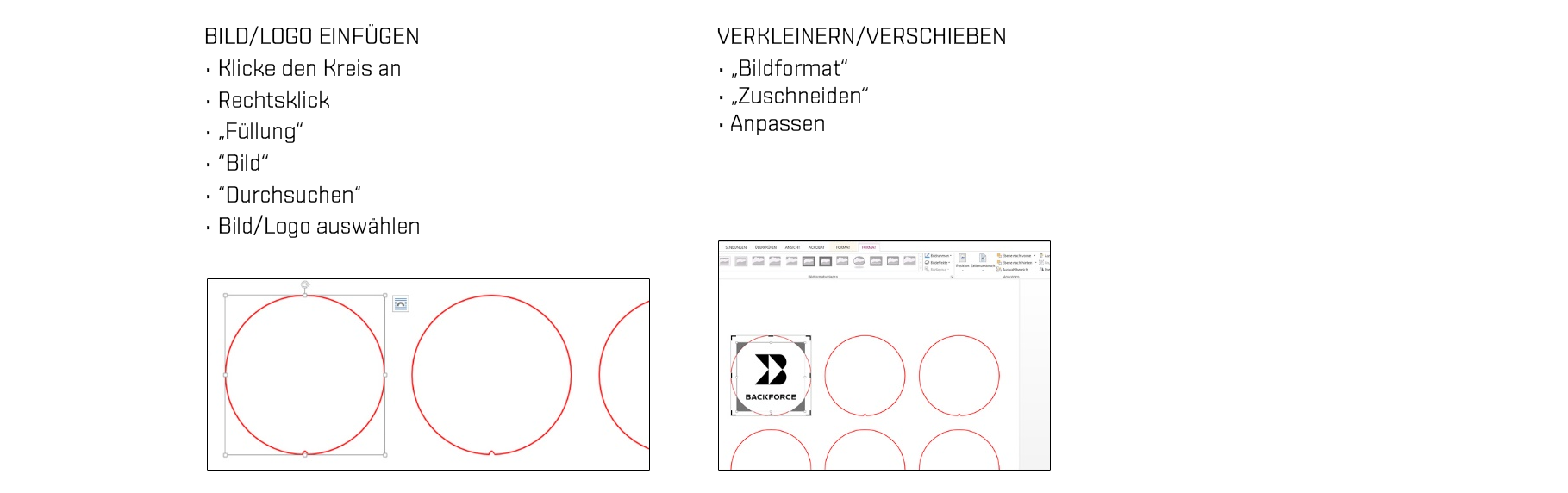 